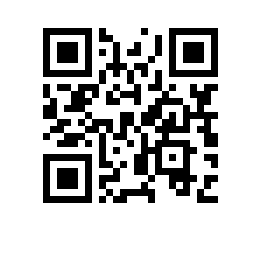 Об утверждении состава аттестационной комиссии и секретаря аттестационной комиссии на  учебный год для образовательной программы   факультета ПРИКАЗЫВАЮ:Утвердить аттестационную комиссию и секретаря аттестационной комиссии для образовательной программы   «Системная и программная инженерия», направления подготовки «09.04.04 Программная инженерия», факультета компьютерных наук,  формы обучения в следующем составе:председатель - ,члены комиссии:- , - , - секретарь - 